Задача: Група ученици посетили кафе ”Синчец”. Всички клетки да се форматират по зададените правила и да се изчислят въз основа на данните посочени в таблицата на фигура 1: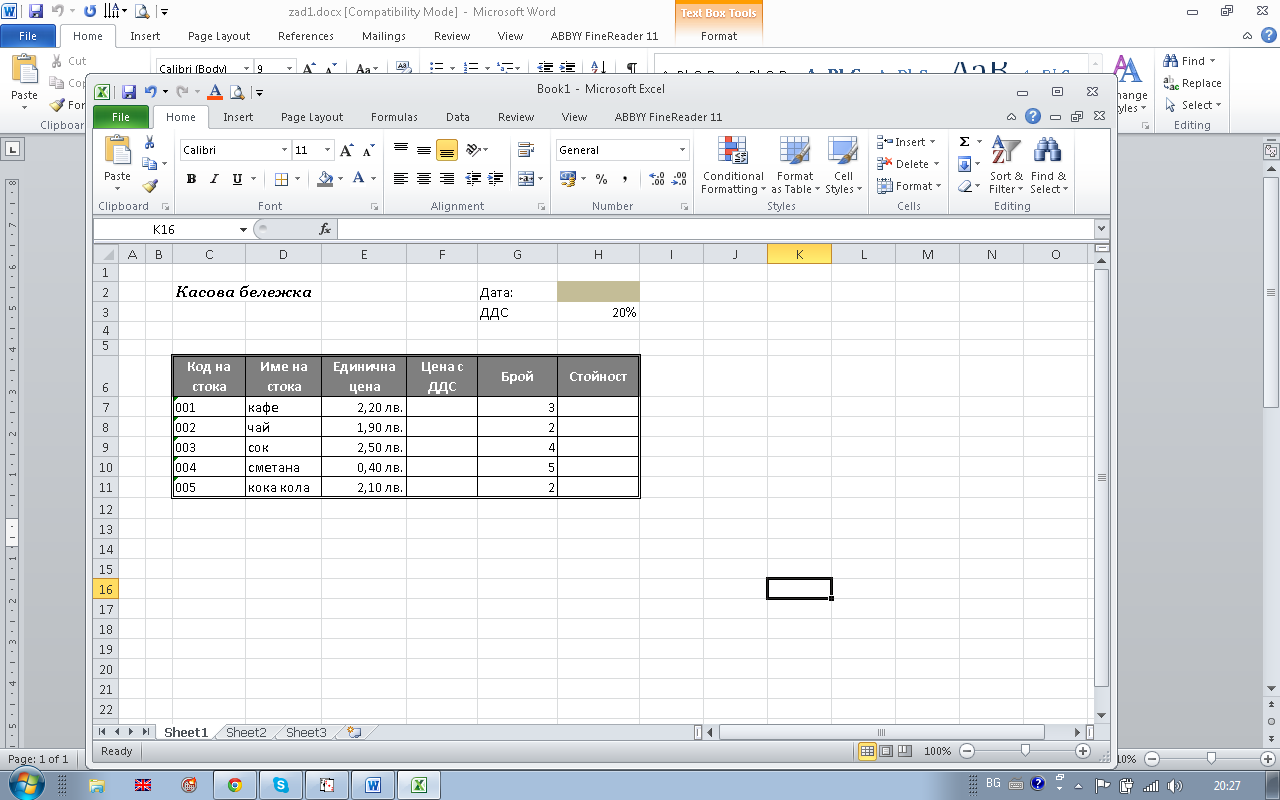 Данните в колоните C, D, E,F и G се въвеждат от клавиатурата. Типа на данните в колона C да се избере като Text, а в колони Е, F, H – Currency. Външната рамка на таблицата да е с двойна линия, фона на заглавния ред на таблицата да е оцветенДДС се определя на 20%. Изчислете клетките в колоните F и H на базата на стойностите в таблицата.Критерии:1. Форматиране на текста 1т.2. Запълване на клетките с цвят - 1т.3. Разполагане на текста на повече от един ред - 1т.4. Задаване на числов формат на клетките в колона А, Е, F и H – 2т.5. Задаване на граници на клетките - 2т.6. Изчисляване на стойностите в колона F – с абсолютен адрес – 4тбез абсолютен адрес – 2т.7. Изчисляване на стойностите в колона H – 2т.8. Оразмеряване на колоните/редовете 2т.Максимален брой точки - 15При 15, 14, 13т - Отличен 6;При 12, 11т. - Мн. Добър 5;При 10, 9т. - добър 4;При 8, 7т. - среден 3;Под 7т. - Слаб 2.